Tests ‘’Pārtikas uzturvielas”1.Kādu uzturvielu  visvairāk satur rieksti?OgļhidrātusMinerālvielasTaukvielasŪdeni2.Kuros augļos un ogās ir visvairāk Cvitamīna?CitronosUpenēsPlūmēsĀbolos3.Kuri produkti satur pilnvērtīgās olbaltumvielas?Gaļa, zivs,olas, piensGaļa, piens,saknes, pupiņasZivis, prosa,olas, riekstiOlas, zirņi, kukurūza, sojas pupiņas4.Kā iegūst skābo krējumu?Vārot rūgušpienu 100°C desmit minūtesKarsējot saldo krējumu kopā ar pārtikas skābiSaraudzējot saldo krējumu ar īpašām baktērijāmSaraudzējot pilnpienu ar īpašām baktērijām.5.Kuras olas sastāvdaļa visvairāk satur holesterīnu?Olas baltumsČaumalaOlas dzeltenumsPlēvīte zem čaulas6.Kura no uzturvielām liecina, par produkta bojāšanos, ja produkts kļuvis rūgts un izmainījis krāsu?OlbaltumvielasOgļhidrātiTaukiMinerālvielas7.Kādu vielu visvairāk satur medus?KrāsvielasOlbaltumvielasOgļhidrātiŠķiedrvielas8.Kuriem dārzeņiem piemīt pretmikrobu iedarbība?Ķirbjiem, kabačiem, tomātiem, rutkiemRutkiem, ķiplokiem, sīpoliem, mārrutkiemRabarberiem,zirņiem, pupiņām, sīpoliemKartupeļiem, kāpostiem, bietēm, rutkiem.9.Kura ir galvenā izejviela nogatavinātā siera ražošanā?Skābpiena siersPiensBiezpiensSalds krējums10.Kurš no nosauktajiem produktiem satur vismazāk taukvielu?BiezpiensOlīvasRiekstiVājpiens11.Kas ir fitoncīdi?Vielas, kas piešķir produktiem aromātuVielas, kas iznīcina mikroorganismusNeorganiskas vielasVielas ar sīvu garšu12.Kura no nosauktajām vielām ir piena cukurs?FruktozeMaltozeLaktozeSaharoze13.Kuri produkti satur visvairāk jodu?Gaļa un gaļas produktiJūras zivis un jūras produktiOlas un olu produktiPiens, piena produkti14.Kādas slimības izraisa C vitamīna trūkums organismā?DizentērijuDifterijuCinguSifilisu15.Apstipriniet vai noliedziet apgalvojumu.(3 punkti)16.Lūdzu, sniedziet atbildes par dotajiem  augļiem (4 punkti)17. Lūdzu, sniedziet atbildes par dotajiem produktiem(4 punkti)Vērtēšanas tabulaApgalvojumsJā NēDienā pieaugušam cilvēkam vajadzētu uzņemt ne vairāk kā 300 g dārzeņuLapu dārzeņi satur apmēram 90% ūdensKartupeļi satur apmēram 20 % cietesAntioksidanti ļoti daudz ir sarkanajā gaļāGalviņkāpostos ir 15 reizes vairāk karotīna nekā rožkāpostos(briseles) kāpostosVai šie dārzeņi ir ziedkāposti?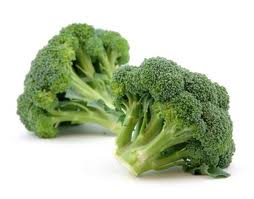 Ķiplokiem salīdzinājumā ar pārejiem dārzeņiem ir mazāka enerģētiskā vērtībaProdukta attēlsProdukta nosaukumsRaksturojums 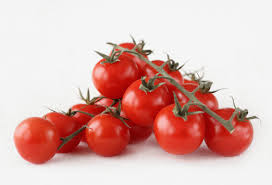 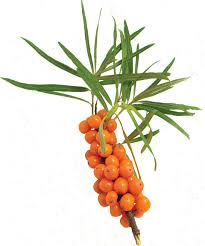 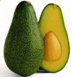 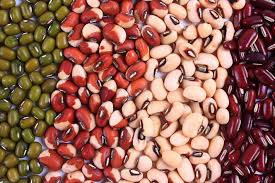 Produkta attēlsNosaukumsRaksturojums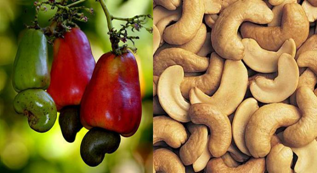 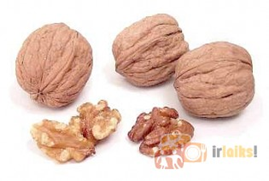 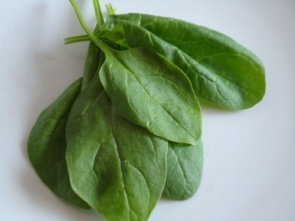 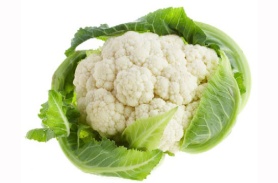 Procenti100-96%95-91%90-86%85-81%80-76%75-70%69-52%51-35%34-18%17-2%Punkti25-2424-2221-1918-1615-1312-109-77-54-21-0Balles10987654321